BelizeBelizeBelizeBelizeSeptember 2025September 2025September 2025September 2025MondayTuesdayWednesdayThursdayFridaySaturdaySunday1234567891011121314Saint George’s Caye Day, National Day1516171819202122232425262728Independence Day2930NOTES: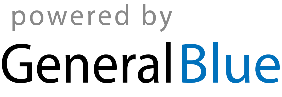 